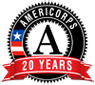 Paid full-time AmeriCorps VISTA positions – Summer 2014These positions require a full-time work commitment for one year (with added benefits at the end of your year).Community Outreach Application Deadline: May 23rd2 Full-time Positions AmeriCorps VISTA is an opportunity to fight poverty by serving in the Utah County community for a one-year period. VISTAs will be based at Utah Valley University (UVU) in Orem, UT working for the School Community University Partnership (SCUP). SCUP is an outreach arm of the university assisting underrepresented populations in post secondary preparation. The VISTA project facilitates the recruiting, training and placement of student volunteers as tutors at 11 different sites in four Utah County Communities. In addition, VISTAs will create and strengthen sustainable, reciprocal, campus community partnerships with schools and community based organizations to support college access and success for low-income students. Job Benefits $947/monthly living stipend, $5,550 education award (after service),  health benefits, paid vacation, holidays and sick days, paid out-of-state training conference, build your resume, serve for one year addressing poverty needs in your community Requirements One-year commitment; no other jobs allowed, eligible to work in the United States, Spanish speakers are encouraged to apply, but being bilingual is not required, must be 18 years of age, general office and computer skillsThe two Community Outreach VISTA positions have an application deadline of May 23, 2014. Please email a cover letter and resume to Liz Andrus (liz.andrus@uvu.edu), Community Service Outreach Director.